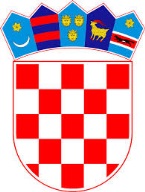        REPUBLIKA HRVATSKA SISAČKO-MOSLAVAČKA ŽUPANIJA            OPĆINA MAJUROPĆINSKA NAČELNICAKLASA: 102-01/19-01/3URBROJ: 2176/14-03-20-16Majur, 21. srpnja 2020. godineNa temelju 35. Statuta Općine Majur (»Službeni vjesnik« Općine Majur, broj 11/13 i 41/13,  »Službene novine Općine Majur«, broj 3/14 i 1/18) Općinska načelnica Općine Majur vezano uz provedbu projekta „Pružamo više“, raspisujeOGLASza prijam u službu na radno mjesto fizioterapeut/prvostupnik fizioterapije u sklopu  projekta „Pružamo više“ – 1 izvršitelj/ica na određeno vrijeme do kraja projekta (srpanj 2022), uz obvezni probni rad od dva mjeseca.Na ovaj Oglas za prijam u službu fizioterapeuta/višeg fizioterapeuta u sklopu  projekta „Pružamo više“ (dalje u tekstu: Oglas) mogu se ravnopravno prijaviti kandidati oba spola, a riječi i pojmovi koji imaju rodno značenje korišteni u ovom Oglasu odnose se jednako na muški i ženski rod, bez obzira na to jesu li korišteni u muškom ili ženskom rodu.Posebni uvjeti:- završena srednja škola smjer fizioterapeutski tehničar i/ili stručni prvostupanjski studij fizioterapije;- najmanje 1 (jedna) godina radnog iskustva u struci;- položen državni stručni ispit i stjecanje Odobrenja (licence) za samostalan rad;- poznavanje rada na računalu;- vozačka dozvola B kategorije.Radnim iskustvom na odgovarajućim poslovima podrazumijeva se radno iskustvo ostvareno na poslovima odgovarajuće stručne spreme i struke (pripravnčki staž). Osim navedenih posebnih uvjeta, osobe koje se prijavljuju na Oglas moraju ispunjavati i opće uvjete za prijam u službu a to su:- punoljetnost,- hrvatsko državljanstvo.Opis poslova:-pružanje fizioterapijskih proceduraKandidati su dužni priložiti sljedeće isprave:prijavu (vlastoručno potpisanu zamolbu)- životopis;- presliku osobne iskaznice;- presliku dokaza o završenoj školi;- odobrenje (licencu) za samostalan rad;- presliku vozačke iskaznice;- izvornik uvjerenja nadležnog suda da se protiv kandidata ne vodi kazneni postupak (ne starije od 6 mjeseci);- dokaz o radnom stažu (elektronički zapis ili potvrda o radnom stažu koju daje Hrvatski zavod za mirovinsko osiguranje evidentiranom u matičnoj evidenciji - izvornik).Urednom prijavom smatra se prijava koja sadrži sve podatke i priloge navedene u Oglasu.Osoba koja ne podnese pravovremenu i urednu prijavu ili ne ispunjava formalne uvjete iz Oglasa, ne smatra se kandidatom prijavljenim na Oglas.Pripadnici nacionalnih manjina imaju pravo pozvati se na prednost pri zapošljavanju na temeljem Ustavnog zakona o pravima nacionalnih manjina, bez obveze dostavljanja dokaza o nacionalnoj pripadnosti. Kandidati imaju pravo pozvati se na prednost pri zapošljavanju sukladno odredbama Zakona o pravima hrvatskih branitelja iz Domovinskog rata i članova njihovih obitelji, odredbama Zakona o profesionalnoj rehabilitaciji i zapošljavanju osoba s invaliditetom te odredbama  Zakona o zaštiti civilnih i vojnih invalida rata, obvezni su priložiti isprave koje dokazuju njihov status te druge dokaze sukladno posebnim propisima. Kandidat koji ima pravo prednosti kod prijma u službu prema posebnom zakonu, dužan je u prijavi na Oglas pozvati se na to pravo i ima prednost u odnosu na ostale kandidate samo pod jednakim uvjetima.Nepotpune i nepravovremene prijave neće se razmatrati.Kandidati su obvezni pristupiti prethodnoj provjeri znanja i sposobnosti. Na prethodnu provjeru mogu pristupiti samo kandidati koji ispunjavaju formalne uvjete iz Oglasa.Za kandidate koji ispunjavaju formalne uvjete provest će se prethodna provjera znanja i sposobnosti putem pisanog testiranja i intervjua. Ako kandidat ne pristupi provjeri znanja i sposobnosti, smatrat će se da je povukao prijavu na Oglas.Opis poslova i podaci o plaći radnog mjesta koje se popunjava, način obavljanja prethodne provjere znanja i sposobnosti kandidata, područja provjere te pravni izvori za pripremanje kandidata objavit će se na web-stranici Općine Majur (www.opcina-majur.hr) te na oglasnoj ploči Općine Majur, kao i vrijeme održavanja prethodne provjere znanja i sposobnosti kandidata, najmanje pet dana prije održavanja provjere.Rok za podnošenje prijava je 8 dana od dana objave Oglasa na stranicama Hrvatskog zavoda za zapošljavanje, na adresu: Općina Majur, Kolodvorska 5, Majur, 44 430 Hrvatska Kostajnica, s naznakom: »Oglas za prijam fizioterapeuta/prvostupnika fizioterapije za projekt „Pružamo više“-ne otvarati«.Kandidati će biti obaviješteni o rezultatima Oglasa u roku od 60 dana od isteka roka za podnošenje prijava.Nakon raspisanog Oglasa ne mora se izvršiti izbor i u tom slučaju donosi se odluka o poništenju koja se dostavlja svim kandidatima prijavljenim na Oglas. Protiv odluke o poništenju nije dopušteno podnošenje pravnih  lijekova.Općinska načelnica Klementina Karanović mag.ing.agr.